ŞİRKET PROFİLİŞirket Logosu	: 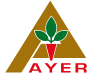 Firma Adı	:AYER TARIM SANAYİ VE TİCARET A.ŞAdres		:PINARLI BELDESİ ÇAMKÖY/AKSU/ANTALYATelefon		:0242 4641304Faks		:0242 4641306E-mail		:info@ayer.com.trWeb sitesi	:www.ayer.com.tr1.KİMLİĞİMİZŞirketin kısa tarihçesi (kuruluş tarihi, mevcut durum, varsa ihracat tecrübesi vs.)Tamamı Türk sermayesiyle kurulan AYER TARIM SANAYİ ve TİC. A.Ş. 1992 yılından bu yana, Türk mühendis ve işçi kadrosuyla Aksu - Antalya'da 85 dekar arazide faaliyet göstermektedir. 

55 dönüm bilgisayar donanımlı Richel seralarında, sulama, gübreleme, nemlendirme işleri de tamamen bilgisayar kontrollü sistemlerle gerçekleştirilmektedir. 
Kesme çiçekte ihracat kalitesinde ve bütün yıla yayılmış gül ve anthurium yetiştiriciliği ile ülkenin büyük bölümünde aranan marka haline gelmiş olup çiçekçiler camiasında "GÜLÜN ADI AYER" sloganını yerleştirmiştir. 

Fidecilikte Antalya'nın ilk firması olan AYER'de yıllık fide üretim kapasitesi standart ve aşılı fide olarak toplam 60.000.000'dur. 
Her tür sebze fidesi ile Türk çiftçisine, her tür dış mekân çiçek fidesi ile de turistik tesislere ve peyzaj planlamacılarına hizmet vermektedir. 
Tohum ıslah çalışmalarda yapan saygın bir kuruluş olarak çeşit denemeleriyle Türk tarımına en kaliteliyi sunmaya devam etmektedir. 

Ayer Tarım A.Ş., 1999 yılında sebze tohumculuğu konusunda ülke çiftçisine verimli ve kaliteli ürün veren, nitelikli tohumları en uygun fiyatla sunma amacıyla çalışmalarına başlamıştır. 
2001 yılında Ar-Ge çalışmalarının gerçekleştirdiği modern laboratuarının hizmete alınmasından sonra Tarım ve Köyişleri Bakanlığı tarafından 2002 / 67 numara ile "Özel Sektör Tarımsal Araştırma Kuruluşu" tescil belgesine layık görülmüştür.Özellikle biber, domates ve patlıcan türlerinde ıslah çalışmaları sürdürülmektedir.Sorumlu kişiERGÜN ERÜNALHukuki statüsüİşyerinde çalışanların sayısı (idare, üretim, toplam)İDARİ:     5KİŞİ                      ÜRETİM   :   43 KİŞİ                               TOPLAM:  48 KİSİFabrikanın büyüklüğü/üretim/depolama olanakları2.YAPTIĞIMIZ İŞİhracatçıÜRETİCİ         XAcenteDiğerleriÜrünler3.GELECEĞİMİZBüyüme planları (Yatırımlar, büyüme projeleri vs)4.SERTİFİKALAR VS.5.DİĞER